Registration for Debbie Rowleys “Fantasia” -    www.DebBeesDesigns.com	   	             Quinsippi Needleworkers – April 13-14, 2024, Quincy, IL	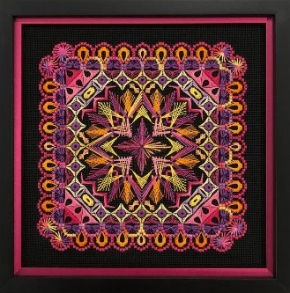 Ghosting: Registration fee $50, Kit fee $80, U.S. shipping $15 – Total fees $145		       International shipping TBD by location, please inquire.			Please view the color options on her website and designate your choice.			 			   ____ 1. 18ct. black canvas and bright colors as designed								   ____ 2. 18ct. white canvas and bright colors as designed					     	   Fees are due February 29, 2024.  Checks made payable to: Quinsippi Needleworkers	Name:___________________________________________________				Chapter (if applicable):__________________________________________________				Address:__________________________________________________							  __________________________________________________						EGA membership (if applicable) #: _____________________							Email: ________________________________								Telephone: _____________________ Does your phone accept text messages?  _____ yes    _____ no	Welcome all “ghosts”!Debbie will provide the videos & support to “ghosts” if they have questions. Kits should arrive sometime the week of April 15. A late fee will be assessed for registration/payment past the February 29, 2024.		Mail this registration and payment to either:								Mary Ridder, 730 Birdie Lane, Quincy, IL 62305 (ridderfam@att.net)				     	or Ann Bergman, 3512 N 12th, Quincy, IL 62305 (annbergman3@gmail.com) Cancellation policy: Due to the extended registration date, and that these are “ghost” registrations, there is no cancallation.	Have fun and Enjoy!